NotesOctober 1st, 2017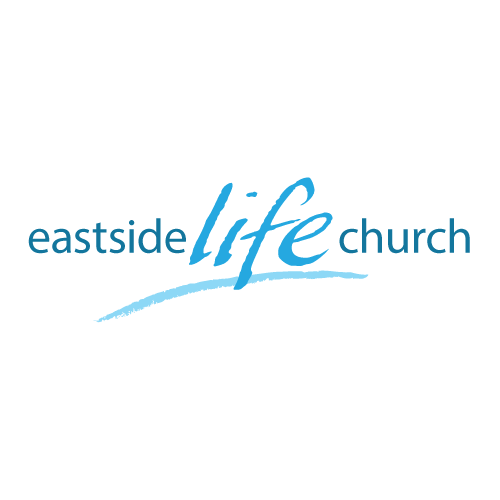 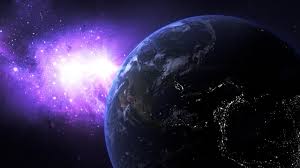 Worshippers and WarriorsPart 2“Tough and Tender”WelcomeWorshippers and Warriors – Part 2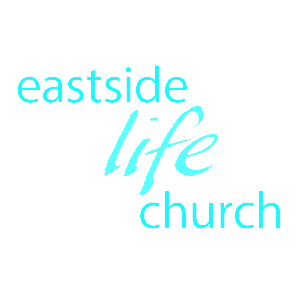 ‘Tough and Tender’David: the ‘tough’ and ‘tender’ KingDavid the ‘beloved’ came to prominence as Israel’s 2nd king (after Saul) in 10th Century BC.	-Enjoyed spiritual encounters in solitude and obscurity with 	God through worship. 		“The Lord is my shepherd” – Psalm 23This private ‘center’ to his life served him well in many later trials and challenges.As a ‘tender’ teenager, he stands up where tougher, older men would not, and takes on Goliath, the giant.David’s ministry to the Lord in worship served as the foundation to his ministry to God’s people and then his warfare towards his enemiesAs king, David never forsook his ‘abandonment’ in worship,
and even danced in public:God is the God of celebration…tooNo room for an incorrect understanding of holiness that lacks historical perspective.	Israel’s worship history	The church birthed in abandoned celebration	Church history has ‘developed’ various musical styles	Choirs, Salvation Army bands, electric guitars & drumsWhat does abandonment look like to you?Psalm 150:3-5What’s the difference…and does it really matterIt’s not sound level nor tempo of music…although that can play a part	(Emotion is a legitimate part of our makeup)Thanksgiving / Praise / Worship‘Thanksgiving’:	Giving thanks to God with our voice for what He has done on our behalf.(Eg. For sending Jesus to die for our sins, for helping us in distress…)‘Praise’:	To express admiration of who God is: His nature and qualities.(His holy and pure nature, patience, mercy, kindness…)“Worship” is:	The personal adoration of God face to face.(A level of intimate relationship where the focus is entirely on the majesty of His being)All of these can involveSinging / Music / Clapping / ShoutingPhysical postures: bowing, dancing, prostration…The church, any church, exists to:Minister to the Lord: (upward) Proverbs 29:1-2Minister to one another: (sideward) Ephesians 4:15-16Minister to the lost: (outward) Mark 16:15Ministering the defeat of satan and His kingdom: (downward)Matthew 16:18b-19Final Take Away & CommunionWhen you feel under attack, your worship is an act of warfareActs 4:24-26